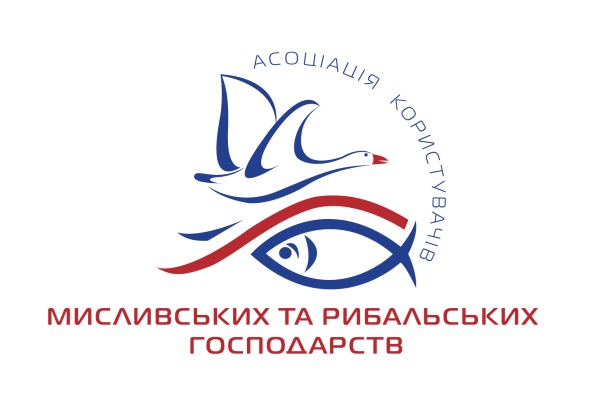 Від 17.04.2018 №122Шановні Володимире Борисовичу та Максиме Петровичу!Відповідно до ст.16 Закону України «Про мисливське господарство та полювання» ліміти використання мисливських тварин, віднесених до державного мисливського фонду (далі – Ліміти), затверджуються на мисливський сезон центральним органом виконавчої влади, що забезпечує формування державної аграрної політики (Мінагрополітики), за погодженням із центральним органом виконавчої влади, що  забезпечує  формування  державної  політики  у  сфері  охорони навколишнього  природного  середовища (Мінприроди).Ст. 19 вищезазначеного Закону встановлює, що мисливський сезон на самця козулі починається з 1 травня, отже для того, аби користувачі мисливських угідь мали змогу розпочати сезон полювання, Ліміти мають бути затвердженими до 1 травня. Відповідно до Інструкції щодо застосування порядку встановлення лімітів використання диких тварин, віднесених до природних ресурсів загальнодержавного значення, затвердженою наказом № 116 Мінекобезпеки (нині – Мінприроди) від 26.05.99р., Мінприроди може розглядати подані проекти Лімітів протягом місяця (пункт 2.9.), отже для своєчасного затвердження лімітів вони мають бути поданими Мінагрополітики на погодження Мінприроди не пізніше 01 квітня. Відповідно до вищезазначеної Інструкції затверджені Ліміти доводяться до відома користувачів мисливських угідь не пізніше як за 10 днів до початку полювання на відповідний вид тварин (пункт 2.11.), отже до 21 квітня. Однак станом на 17 квітня 2018 року Проект Наказу про затвердження Лімітів навіть не затверджений Мінагрополітики. Таким чином виникає загроза чергового зриву сезону полювання через нехтування вимог ЗУ «Про мисливське господарство та полювання», що грубо порушує діюче законодавство та права користувачів мисливських угідь і мисливців, чисельних котрих сягає близько 600 тисяч осіб.Вищезгадане порушення законодавства в частині строку затвердження Лімітів стало вже систематичним. Так, наприклад, в 2015 році Наказ про затвердження лімітів було зареєстровано в Мінюсті 21 травня, в 2016 році – 19 липня. В 2017 році стався небувалий прецедент – Наказ про затвердження Лімітів було зареєстровано в Мінюсті лише 03 жовтня. Бездіяльність Мінприроди щодо непогодження Лімітів у строк, встановлений ст. 19 ЗУ «Про мисливське господарство та полювання», була визнана протиправною та незаконною Окружним Адміністративним судом міста Києва (Постанова №826/10729/17 від 25.10.2017р.), правомірність Постанови Окружного суду визнана Київським Апеляційним Адміністративним судом (Постанова по справі 826/10729/17 від 22.02.2018р.).Постійне нехтування вимогами діючого законодавства в частині строків затвердження Лімітів з боку посадових осіб Мінагрополітики та Мінприроди викликає обурення користувачів мисливських угідь та мисливців.Враховуючи викладене вище, просимо Вас негайно втрутитися в ситуацію і доручити посадовим особам центральних органів виконавчої влади, відповідальним за затвердження Лімітів, затвердити їх в передбачений законодавством строк – до 1 травня 2018 року.У разі, якщо вимоги законодавства в частині строків затвердження Лімітів будуть порушуватися і надалі, мисливська громада має намір знову провести мітинги під Кабінетом міністрів України аналогічно 2017-му року, лише в більшій чисельності, і залишає за собою право звертатися до судових інстанцій і міжнародних спільнот щодо нехтування інтересами та законними правами представників мисливської галузі.З повагою,Президент Громадської спілки                                                                 С.А. АндросюкПрем’єр-міністру УкраїниВ.Б. ГройсмануВул. М. Грушевського, 12/2, м. Київ, 02000Першому заступнику міністра агропромислової політики УкраїниМ.П. МартинюкуВул. Хрещатик, 24, м. Київ, 01001